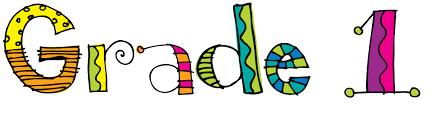 Supply List20		Pencils (HB#2 sharpened please)Large plastic pencil case2 pkg		Crayon 24 pack2 pkg		Colored pencils, sharpened.2 pkg		Markers, unscentedScissors with blunt nose72-page journal/scribbler, Top half plain, bottom half ruled. Yellow not Green (Similar to Hilroy brand, but not necessary)2		Liquid white glue3		Whiteboard markers1		Personal White Board2		White erasers8	Plastic duo-tangs (1 of each: Red, Yellow, Green, Blue, Purple, Black, White, Orange, if possible)1		2” Binder 1		Zippered “deposit” bag (Dollarstore) 1 pkg		Oil pastels Pair of sneakers with non-marking soles (laced – only if your child can tie their own shoes, or Velcro – if they can’t tie yet) with their name for Physical Education class. To be left at school2 boxes	Tissue (personal use)1 pkg		Baby wipes, unscented (for personal use)1 box		Medium or Large Freezer bags (for personal use)1 set		Headphones for Chromebooks (inexpensive ones)Please take the items out of plastic packaging (ie. Plastic wrapper covering erasers).Please bring all supplies on the first day of classes, Thursday September 7, 2023.